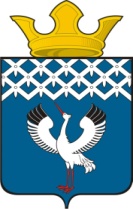  Российская Федерация Свердловская областьДумамуниципального образованияБайкаловского сельского поселения         2-е заседание     4-го созыва          РЕШЕНИЕ28 сентября 2017 г.                         с. Байкалово                                               № 8О внесении изменений в решение Думы МОБайкаловского сельского поселения от 27.12.2013 № 36«Об утверждении Положения о бюджетном процессев муниципальном образовании Байкаловского сельского поселения»В соответствии с Бюджетным кодексом Российской Федерации (в ред. Федерального закона от 28.03.2017 N 48-ФЗ), Федеральным законом от 06.10.2003 № 131-ФЗ «Об общих принципах организации местного самоуправления в Российской Федерации», пунктом 2 Постановления Правительства Свердловской области от 27.10.2015 № 984-ПП «Об утверждении Порядка представления администрациями муниципальных образований, расположенных на территории Свердловской области, документов и материалов, необходимых для подготовки заключений о соответствии требованиям бюджетного законодательства Российской Федерации внесенных в представительные органы муниципальных образований проектов местных бюджетов на очередной финансовый год (очередной финансовый год и плановый период)», Уставом МО Байкаловского сельского поселения, Дума Байкаловского сельского поселения РЕШИЛА:1. Внести следующие изменения в Положение о бюджетном процессе в муниципальном образовании Байкаловского сельского поселения, утвержденное Решением Думы МО Байкаловского сельского поселения от 27.12.2013 № 36 (с изменениями от 30.12.2014 № 84, от 27.11.2015 № 71, от 26.05.2016 № 29, от 29.07.2016 № 38) (далее – Положение):1.1. в подпункте 1 пункта 1 статьи 17 Положения слова «основные направления бюджетной политики и основные направления налоговой политики» заменить на «основные направления бюджетной и налоговой политики»;1.2. подпункт 2 пункта 5 статьи 25 Положения изложить в следующей редакции:«2) основных направлениях бюджетной и налоговой политики;»;1.3. название статьи 28 Положения изложить в следующей редакции:«Статья 28. Основные направления бюджетной и налоговой политики муниципального образования Байкаловского сельского поселения»;1.4 абзац 1 пункта 1 статьи 28 Положения изложить в следующей редакции:«Основные направления бюджетной и налоговой политики муниципального образования Байкаловского сельского поселения на следующий год разрабатываются Администрацией не позднее 1 октября текущего года и утверждаются Главой муниципального образования»;1.5. пункт 2  статьи 28 Положения изложить в следующей редакции:«Основные направления бюджетной и налоговой  политики должны иметь форму единого документа, в котором выделены соответствующие тематические разделы.».«2. Основные направления бюджетной и налоговой политики должны иметь форму единого документа, в котором выделены соответствующие тематические разделы.»;1.6. подпункт 1 пункта 3 статьи 32 Положения изложить в следующей редакции:«1) основные направления бюджетной и налоговой политики;»;1.7. подпункт 8 пункта 3  статьи 32 Положения отменить.2. Настоящее Решение вступает в силу с момента опубликования.3. Опубликовать настоящее решение в «Информационном вестнике Байкаловского сельского поселения» и на официальном сайте Думы Байкаловского сельского поселения: www.байкдума.рф.3. Контроль над выполнением данного решения возложить на постоянную комиссию по бюджету, финансовой, экономической и налоговой политике.Председатель Думы муниципального образованияБайкаловского сельского поселения         				С.В.Кузеванова28 сентября 2017 годаГлава муниципального образованияБайкаловского сельского поселения                   			Д.В.Лыжин	28 сентября 2017 года